Career Development Framework: Case study template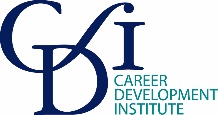 Thank you for providing a case study about the way that you address the Create opportunities learning area. This learning area is concerned with engaging learners in:Your case study does not have to address all of these components, but it should address at least one. You can write as much as you need to explain your case study. The initial use of the case study will be as a short summary for the CDI website, but we may reuse in other resources.Any questions please contact kath.wright@thecdi.netCase studyName: Email: School/college/institution: Would you /the institution like to be anonymous: Yes/NoHow are you meeting this learning area?How does this fit into your school, college or institutions’ wider activities?How does it connect to the Gatsby Benchmarks?What resources have been useful in delivering this (provide web links if possible)?How have partners supported the activities?How do you assess that learning has taken place?What did your learners gain from the activity e.g. enjoyment/reaction, change their behaviour/thinking?What was the level of engagement by the staff and what did they gain from the activity?What are the main challenges in running this activity?What advice would you give if someone wanted to run something similar?Key Stage 3Key Stage 4Post 16developing friendships and relationships with othersbeing aware that it is important to take initiative in their learning and lifebeing aware that building a career will require them to be imaginative and flexible developing the ability to communicate their needs and wantsbeing able to identify a role model and being aware of the value of leadershipbeing aware of the concept of entrepreneurialism and self-employmentdeveloping friendships and relationships and reflecting on their relationship to their careerstarting to take responsibility for making things happen in their career being able to reflect on and change their career ideas and the strategies that they are pursuing to achieve thembeing willing to speak up for themselves and othersbeing able to discuss roles models and reflect on leadershipresearching entrepreneurialism and self-employmentbuilding and maintaining relationships and networks within and beyond the schoolbeing proactive about their life, learning and careerbeing creative and agile as they develop their career pathwayrepresenting themselves and othersacting as a leader, role model or example to othersconsidering entrepreneurialism and self-employment as a career pathway